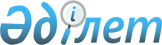 О внесении изменений в решение районного маслихата от 25 декабря 2013 года  № 17/119 "О районном бюджете на 2014-2016 годы"Решение Тупкараганского районного маслихата Мангистауской области от 05 марта 2014 года № 19/127. Зарегистрировано Департаментом юстиции Мангистауской области 26 марта 2014 года № 2375

      Примечание РЦПИ.

      В тексте документа сохранена пунктуация и орфография оригинала.      В соответствии c Бюджетным кодексом Республики Казахстан от 4 декабря 2008 года, Законом Республики Казахстан от 23 января 2001 года «О местном государственном управлении и самоуправлении в Республике Казахстан» и решением Мангистауского областного маслихата от 27 февраля 2014 года № 15/224 «О внесении изменений в решение областного маслихата от 10 декабря 2013 года № 13/188 «Об областном бюджете на 2014-2016 годы» (зарегистрировано в Реестре государственной регистрации нормативных правовых актов за № 2366), районный маслихат РЕШИЛ:



      1. Внести в решение районного маслихата от 25 декабря 2013 года № 17/119 «О районном бюджете на 2014-2016 годы» (зарегистрировано в Реестре государственной регистрации нормативных правовых актов за № 2331, опубликовано в информационно-правовой системе «Әділет» от 15 января 2014 года) следующие изменения:



      Утвердить районный бюджет на 2014-2016 годы согласно приложению, в том числе на 2014 год в следующих объемах:



      1) доходы – 4 746 714,2 тысяч тенге, в том числе:

      налоговые поступления – 3 968 032,2 тысяч тенге;

      неналоговые поступления – 4 893 тысяч тенге;

      поступление от продажи основного капитала – 36 838 тысяч тенге;

      поступление трансфертов – 736 951 тысяч тенге;



      2) затраты – 4 833 685,9 тысяч тенге;



      3) чистое бюджетное кредитование – 35 681 тысяч тенге, в том числе:

      бюджетные кредиты – 39 100 тысяч тенге;

      погашение бюджетных кредитов – 3 419 тысяч тенге; 



      4) сальдо по операциям с финансовыми активами – 0 тенге, в том числе:

      приобретение финансовых активов – 0 тенге;

      поступление от продажи финансовых активов государства – 0 тенге;



      5) дефицит (профицит) бюджета – 122 652,7 тысяч тенге;



      6) финансирование дефицита (использование профицита) бюджета – 122 652,7 тысяч тенге, том числе:

      поступление займов – 38 892 тенге;

      погашение займов – 3 419 тенге;

      используемые остатки бюджетных средств -87 179,7 тысяч тенге.



      в пункте 2:

      в подпункте 1):

      цифру «0» заменить цифрами «19,9»;

      в подпункте 5):

      цифру «0» заменить цифрами «20,0».



      2. Настоящее решение вводится в действие с 1 января 2014 года.

 

       Председатель сессии:                    А. Шарипов      Секретарь

      районного маслихата:                    А. Досанова

 

       «СОГЛАСОВАНО»

      Руководитель государственного 

      учреждения «Тупкараганский

      районный отдел экономики и

      финансов»:

      Толеген Жанаргул

      5 марта 2014 года

ПРИЛОЖЕНИЕ

к решению районного маслихата

№ 19/127 от 5 марта 2014 года

  Районный бюджет на 2014 год

 
					© 2012. РГП на ПХВ «Институт законодательства и правовой информации Республики Казахстан» Министерства юстиции Республики Казахстан
				Кате-

горияКлассПод-

классНаименованиеСумма, тыс. тенге1. ДОХОДЫ4 746 714,21Налоговые поступления3 968 032,21Подоходный налог58 511,62Индивидуальный подоходный налог58 511,63Социальный налог74 464,61Социальный налог74 464,64Hалоги на собственность3 721 008,01Hалоги на имущество3 636 314,03Земельный налог55 004,04Hалог на транспортные средства29 434,05Единый земельный налог256,05Внутренние налоги на товары, работы и услуги110 617,02Акцизы5 671,03Поступления за использование природных и других ресурсов96 518,04Сборы за ведение предпринимательской и профессиональной деятельности8 428,08Обязательные платежи, взимаемые за совершение юридически значимых действий и (или) выдачу документов уполномоченными на то государственными органами или должностными лицами3 431,01Государственная пошлина3 431,02Неналоговые поступления4 893,01Доходы от государственной собственности4 873,01Поступления части чистого дохода государственных предприятий346,05Доходы от аренды имущества, находящегося в государственной собственности4 519,07Вознаграждения по кредитам, выданным из государственного бюджета8,02Поступления от реализации товаров (работ, услуг) государственными учреждениями, финансируемыми из государственного бюджета20,01Поступления от реализации товаров (работ, услуг) государственными учреждениями, финансируемыми из государственного бюджета20,03Поступления от продажи основного капитала36 838,01Продажа государственного имущества, закрепленного за государственными учреждениями102,01Поступления от продажи имущества, закрепленного за государственными учреждениями, финансируемыми из местного бюджета102,03Продажа земли и нематериальных активов36 736,01Продажа земли36 736,04Поступления трансфертов 736 951,02Трансферты из вышестоящих органов государственного управления736 951,02Трансферты из областного бюджета736 951,0Функ-

цио-

нальная группаАдми-

нистра-

тор бюджет-

ных прог-

раммПрог-

раммаНаименованиеСумма, тыс. тенге2. ЗАТРАТЫ4 833 685,91Государственные услуги общего характера408 541,0112Аппарат маслихата района (города областного значения)20 785,0001Услуги по обеспечению деятельности маслихата района (города областного значения)16 985,0003Капитальные расходы государственного органа3 800,0122Аппарат акима района (города областного значения)142 579,0001Услуги по обеспечению деятельности акима района (города областного значения)132 007,0003Капитальные расходы государственного органа5 000,0009Капитальные расходы подведомственных государственных учреждений и организаций5 572,0123Аппарат акима города Форт-Шевченко14 358,0001Услуги по обеспечению деятельности акима города Форт-Шевченко 12 000,0022Капитальные расходы государственного органа840,0024Создание информационных систем1 518,0123Аппарат акима села Акшукур14 000,0001Услуги по обеспечению деятельности акима села Акшукур13 000,0032Капитальные расходы подведомственных государственных учреждений и организаций1 000,0123Аппарат акима cела Баутино 13 714,0001Услуги по обеспечению деятельности акима села Баутино13 714,0022Капитальные расходы государственного органа123Аппарат акима села Кызылозен 12 876,0001Услуги по обеспечению деятельности акима села Кызылозен11 876,0032Капитальные расходы подведомственных государственных учреждений и организаций1 000,0123Аппарат акима села Таушык16 617,0001Услуги по обеспечению деятельности акима села Таушык15 617,0032Капитальные расходы подведомственных государственных учреждений и организаций1 000,0123Аппарат акима села Сайын Шапагатова12 399,0001Услуги по обеспечению деятельности акима села Сайын Шапагатова12 399,0459Отдел экономики и финансов района (города областного значения)28 474,0003Проведение оценки в целях налогообложения264,0011Учет, хранение, оценка и реализация имущества, поступившего в коммунальную собственность3 467,0001Услуги по реализации государственной политики в области формирования и развития экономической политики, государственного планирования, исполнения бюджета и управления коммунальной собственностью района (города областного значения)24 743,0466Отдел архитектуры, градостроительства и строительства района (города областного значения)132 739,0040Развитие объектов государственных органов132 739,02Оборона7 017,0122Аппарат акима района (города областного значения)7 017,0005Мероприятия в рамках исполнения всеобщей воинской обязанности7 017,04Образование2 332 407,0123Аппарат акима села Сайын Шапагатова30 778,0004Обеспечение деятельности организаций дошкольного воспитания и обучения53,0041Реализация государственного образовательного заказа в дошкольных организациях образования30 725,0123Аппарат акима села Акшукур84 400,0004Обеспечение деятельности организаций дошкольного воспитания и обучения40 359,0041Реализация государственного образовательного заказа в дошкольных организациях образования44 041,0123Аппарат акима села Баутино 70 827,0004Обеспечение деятельности организаций дошкольного воспитания и обучения44 917,0041Реализация государственного образовательного заказа в дошкольных организациях образования25 910,0123Аппарат акима села Таушык37 333,0004Обеспечение деятельности организаций дошкольного воспитания и обучения37 333,0464Отдел образования района (города областного значения)125 679,0009Обеспечение деятельности организаций дошкольного воспитания и обучения87 879,0040Реализация государственного образовательного заказа в дошкольных организациях образования37 800,0123Аппарат акима села Баутино 4 200,0005Организация бесплатного подвоза учащихся до школы и обратно в сельской местности4 200,0123Аппарат акима села Сайын Шапагатова5 711,0005Организация бесплатного подвоза учащихся до школы и обратно в сельской местности5 711,0464Отдел образования района (города областного значения)1 245 320,0003Общеобразовательное обучение1 062 437,0006Дополнительное образование для детей80 160,0001Услуги по реализации государственной политики на местном уровне в области образования 17 065,0005Приобретение и доставка учебников и учебно-методических комплексов для государственных учреждений образования района (города областного значения)22 795,0007Проведение школьных олимпиад, внешкольных мероприятий районного (городского) масштаба3 828,0012Капитальные расходы государственного органа3 871,0015Ежемесячная выплата денежных средств опекунам (попечителям) на содержание ребенка-сироты (детей-сирот), и ребенка (детей), оставшегося без попечения родителей4 462,0067Капитальные расходы подведомственных государственных учреждений и организаций50 702,0466Отдел архитектуры, градостроительства и строительства района (города областного значения)728 159,0037Строительство и реконструкция объектов образования728 159,06Социальная помощь и социальное обеспечение135 187,0123Аппарат акима села Акшукур2 105,0003Оказание социальной помощи нуждающимся гражданам на дому2 105,0123Аппарат акима села Сайын Шапагатова842,0003Оказание социальной помощи нуждающимся гражданам на дому842,0123Аппарат акима села Баутино 3 474,0003Оказание социальной помощи нуждающимся гражданам на дому3 474,0123Аппарат акима села Кызылозен 730,0003Оказание социальной помощи нуждающимся гражданам на дому730,0123Аппарат акима села Таушык702,0003Оказание социальной помощи нуждающимся гражданам на дому702,0451Отдел занятости и социальных программ района (города областного значения)127 334,0002Программа занятости15 337,0004Оказание социальной помощи на приобретение топлива специалистам здравоохранения, образования, социального обеспечения, культуры, спорта и ветеринарии в сельской местности в соответствии с законодательством Республики Казахстан7 380,0005Государственная адресная социальная помощь2 427,0006Оказание жилищной помощи 1 050,0007Социальная помощь отдельным категориям нуждающихся граждан по решениям местных представительных органов79 346,0010Материальное обеспечение детей-инвалидов, воспитывающихся и обучающихся на дому888,0014Оказание социальной помощи нуждающимся гражданам на дому1 221,0016Государственные пособия на детей до 18 лет1 372,0017Обеспечение нуждающихся инвалидов обязательными гигиеническими средствами и предоставление услуг специалистами жестового языка, индивидуальными помощниками в соответствии с индивидуальной программой реабилитации инвалида2 001,0001Услуги по реализации государственной политики на местном уровне в области обеспечения занятости и реализации социальных программ для населения15 635,0011Оплата услуг по зачислению, выплате и доставке пособий и других социальных выплат677,07Жилищно-коммунальное хозяйство1 191 359,0123Аппарат акима села Акшукур2 244,0027Ремонт и благоустройство объектов в рамках развития сельских населенных пунктов по Дорожной карте " Занятость- 2020"2 244,0458Отдел жилищно-коммунального хозяйства, пассажирского транспорта и автомобильных дорог района (города областного значения)54,0003Организация сохранения государственного жилищного фонда54,0464Отдел образования района (города областного значения)609,0026Ремонт объектов в рамках развития городов и сельских населенных пунктов по Дорожной карте "Занятость- 2020"609,0466Отдел архитектуры, градостроительства и строительства района (города областного значения)359 285,0003Проектирование, строительство и (или) приобретение жилья коммунального жилищного фонда 16 043,0004Проектирование, развитие, обустройство и (или) приобретение инженерно-коммуникационной инфраструктуры 343 242,0458Отдел жилищно-коммунального хозяйства, пассажирского транспорта и автомобильных дорог района (города областного значения)10 600,0012Функционирование системы водоснабжения и водоотведения10 600,0466Отдел архитектуры, градостроительства и строительства района (города областного значения)485 976,0005Развитие коммунального хозяйства18 000,0006Развитие системы водоснабжения и водоотведения 467 976,0123Аппарат акима города Форт-Шевченко21 567,0009Обеспечение санитарии населенных пунктов1 867,0011Благоустройство и озеленение населенных пунктов19 700,0123Аппарат акима села Акшукур48 027,0008Освещение улиц населенных пунктов30 308,0009Обеспечение санитарии населенных пунктов14 031,0011Благоустройство и озеленение населенных пунктов3 688,0123Аппарат акима села Баутино 6 010,0009Обеспечение санитарии населенных пунктов2 611,0011Благоустройство и озеленение населенных пунктов3 399,0123Аппарат акима села Кызылозен 2 399,0011Благоустройство и озеленение населенных пунктов2 399,0123Аппарат акима села Сайын Шапагатова39 249,0008Освещение улиц населенных пунктов29 673,0009Обеспечение санитарии населенных пунктов7 876,0011Благоустройство и озеленение населенных пунктов1 700,0123Аппарат акима села Таушык4 113,0009Обеспечение санитарии населенных пунктов3 113,0011Благоустройство и озеленение населенных пунктов1 000,0458Отдел жилищно-коммунального хозяйства, пассажирского транспорта и автомобильных дорог района (города областного значения)211 226,0015Освещение улиц в населенных пунктах80 154,0016Обеспечение санитарии населенных пунктов56 278,0018Благоустройство и озеленение населенных пунктов74 794,08Культура, спорт, туризм и информационное пространство244 597,0123Аппарат акима села Акшукур13 540,0006Поддержка культурно-досуговой работы на местном уровне13 540,0123Аппарат акима села Кызылозен 9 038,0006Поддержка культурно-досуговой работы на местном уровне9 038,0123Аппарат акима села Таушык7 796,0006Поддержка культурно-досуговой работы на местном уровне7 796,0466Отдел архитектуры, градостроительства и строительства района (города областного значения)72 828,0011Развитие объектов культуры72 828,0478Отдел внутренней политики,культуры и развития языков района (города областного значения)41 090,0009Поддержка культурно-досуговой работы41 090,0465Отдел физической культуры и спорта района (города областного значения)35 448,0005Развитие массового спорта и национальных видов спорта 27 898,0006Проведение спортивных соревнований на районном (города областного значения) уровне3 902,0007Подготовка и участие членов сборных команд района (города областного значения) по различным видам спорта на областных спортивных соревнованиях3 648,0478Отдел внутренней политики,культуры и развития языков района (города областного значения)21 748,0006Услуги по проведению государственной информационной политики через телерадиовещание2 500,0007Функционирование районных (городских) библиотек19 248,0465Отдел физической культуры и спорта района (города областного значения)14 119,0001Услуги по реализации государственной политики на местном уровне в сфере физической культуры и спорта 10 919,0004Капитальные расходы государственного органа3 200,0478Отдел внутренней политики, культуры и развития языков района (города областного значения)28 990,0001Услуги по реализаций государственной политики на местном уровне в области информации, укрепление государственности и формирования социального оптимизма граждан, развития языков и культуры15 720,0003Капитальные расходы государственного органа270,0004Реализация мероприятий в сфере молодежной политики12 000,0032Капитальные расходы подведомственных государственных учреждений и организаций1 000,010Сельское, водное, лесное, рыбное хозяйство, особо охраняемые природные территории, охрана окружающей среды и животного мира, земельные отношения53 586,0459Отдел экономики и финансов района (города областного значения)9 013,0099Реализация мер по оказанию социальной поддержки специалистов9 013,0474Отдел сельского хозяйства и ветеринарии района (города областного значения)16 009,0001Услуги по реализации государственной политики на местном уровне в сфере сельского хозяйства и ветеринарии 11 009,0007Организация отлова и уничтожение бродячих собак и кошек5 000,0463Отдел земельных отношений района (города областного значения)10 648,0001Услуги по реализации государственной политики в области регулирования земельных отношений на территории района (города областного значения)10 648,0474Отдел сельского хозяйства и ветеринарии района (города областного значения)17 916,0013Проведение противоэпизоотических мероприятий17 916,011Промышленность, архитектурная, градостроительная и строительная деятельность11 891,0466Отдел архитектуры, градостроительства и строительства района (города областного значения)11 891,0001Услуги по реализации государственной политики в области строительства, улучшения архитектурного облика городов, районов и населенных пунктов области и обеспечению рационального и эффективного градостроительного освоения территории района (города областного значения)11 891,012Транспорт и коммуникации18 000,0458Отдел жилищно-коммунального хозяйства, пассажирского транспорта и автомобильных дорог района (города областного значения)18 000,0022Развитие транспортной инфраструктуры023Обеспечение функционирования автомобильных дорог18 000,013Прочие135 821,0469Отдел предпринимательства района (города областного значения)10 517,0001Услуги по реализации государственной политики на местном уровне в области развития предпринимательства и промышленности 10 517,0123Аппарат акима села Кызылозен 4 072,0040Реализация мер по содействию экономическому развитию регионов в рамках Программы «Развитие регионов» 4 072,0123Аппарат акима села Таушык31 000,0040Реализация мер по содействию экономическому развитию регионов в рамках Программы «Развитие регионов» 31 000,0458Отдел жилищно-коммунального хозяйства, пассажирского транспорта и автомобильных дорог района (города областного значения)80 426,0001Услуги по реализации государственной политики на местном уровне в области жилищно-коммунального хозяйства, пассажирского транспорта и автомобильных дорог 26 241,0013Капитальные расходы государственного органа185,0040Реализация мер по содействию экономическому развитию регионов в рамках Программы "Развитие регионов"0,0067Капитальные расходы подведомственных государственных учреждений и организаций54 000,0459Отдел экономики и финансов района (города областного значения)4 806,0012Резерв местного исполнительного органа района (города областного значения) 4 806,0464Отдел образования района (города областного значения)5 000,0041Реализация мер по содействию экономическому развитию регионов в рамках Программы «Развитие регионов» 5 000,014Обслуживание долга8,0459Отдел экономики и финансов района (города областного значения)8,0021Обслуживание долга местных исполнительных органов по выплате вознаграждений и иных платежей по займам из областного бюджета8,015Трансферты295 271,9459Отдел экономики и финансов района (города областного значения)295 271,9006Возврат неиспользованных (недоиспользованных) целевых трансфертов7 109,9007Бюджетные изъятия288 162,03. ЧИСТОЕ БЮДЖЕТНОЕ КРЕДИТОВАНИЕ35 681,0Бюджетные кредиты39 100,010Сельское, водное, лесное, рыбное хозяйство, особо охраняемые природные территории, охрана окружающей среды и животного мира, земельные отношения39 100,0459Отдел экономики и финансов района (города областного значения)39 100,0018Бюджетные кредиты для реализации мер социальной поддержки специалистов39 100,05Погашение бюджетных кредитов3 419,001Погашение бюджетных кредитов3 419,01Погашение бюджетных кредитов, выданных из государственного бюджета3 419,04. САЛЬДО ПО ОПЕРАЦИЯМ С ФИНАНСОВЫМИ АКТИВАМИ0,0Приобретение финансовых активов0,0Поступления от продажи финансовых активов государства0,05. ДЕФИЦИТ (ПРОФИЦИТ) БЮДЖЕТА-122 652,76. ФИНАНСИРОВАНИЕ ДЕФИЦИТА (ИСПОЛЬЗОВАНИЕ ПРОФИЦИТА) БЮДЖЕТА122 652,77Поступления займов38 892,001Внутренние государственные займы38 892,02Договоры займа38 892,016Погашение займов3 419,0459Отдел экономики и финансов района (города областного значения)3 419,0005Погашение долга местного исполнительного органа перед вышестоящим бюджетом3 419,08Используемые остатки бюджетных средств87 179,701Остатки бюджетных средств87 179,71Cвободные остатки бюджетных средств87 179,7